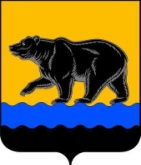 АДМИНИСТРАЦИЯ ГОРОДА НЕФТЕЮГАНСКАПОСТАНОВЛЕНИЕ02.03.2015 											№ 20-нпг.НефтеюганскО внесении изменения в постановление администрации города Нефтеюганска от 05.11.2014 №178-нп«Об утверждении административного регламента предоставления муниципальной услуги «Предоставление сведений, содержащихся в информационной системе обеспечения градостроительной деятельности города Нефтеюганска»В соответствии с Федеральным законом от27.07.2010 № 210-ФЗ «Об организации предоставления государственных и муниципальных услуг», Градостроительным кодексом Российской Федерации, постановлением администрации города Нефтеюганска от 05.09.2013 № 88-нп «О разработке и утверждении административных регламентов предоставления муниципальных услуг», в целях приведения муниципальных правовых актов в соответствие с требованиями законодательства Российской Федерацииадминистрация города Нефтеюганска постановляет:1.Внести изменение в постановление администрации города Нефтеюганска от 05.11.2014 №178-нп «Об утверждении административного регламента предоставления муниципальной услуги «Предоставление сведений, содержащихся в информационной системе обеспечения градостроительной деятельности города Нефтеюганска», а именно: в приложении 1 к административному регламентупредоставления муниципальной услуги «Предоставление сведений, содержащихся в информационной системе обеспечения градостроительной деятельности города Нефтеюганска»: слова«ОКАТО 71134000000» заменить на слова «ОКТМО 71874000».2.Директору департамента по делам администрации города С.В.Мочалову направить постановление главе города Н.Е.Цыбулько для обнародования (опубликования) и размещения на официальном сайте органов местного самоуправления города Нефтеюганска в сети Интернет.3.Постановление вступает в силу после его официального опубликования.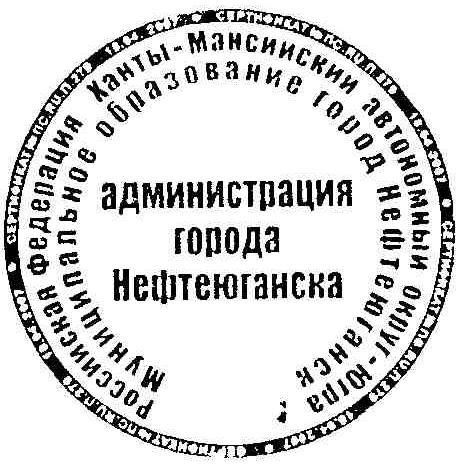 Глава администрации города							В.А.Арчиков